Universitas   TyrnaviensisFacultas   IuridicaKatedra medzinárodného práva a európskeho práva                                                                                                            V Trnave, 12.02.2022Kritériá hodnotenia  z predmetu Medzinárodné právo verejné I pre denné a externé štúdium, letný semester akademického roka 2021/2022Informácie o výučbe:Výučba predmetu je realizovaná online v rámci systému MS Teams prostredníctvom teoreticky ladených prednášok a prakticky orientovaných cvičení, v rámci ktorých sa bude diskutovať o prednášanej teórii a bude okomentovaných celkovo deväť prípadov z praxe medzinárodných súdnych, arbitrážnych a kvázi - súdnych orgánov, ktoré budú súčasťou skúšky. Kompletné znenie prednášok a prípadových štúdií bude umiestnené v rámci systému MOODLE v elektronickej forme. V rámci systému MOODLE bude umiestnená i zjednodušená verzia učebnice JANKUV, J., LANTAJOVÁ,D., ŠMID,M., BLAŠKOVIČ,K.   Medzinárodné právo verejné. Prvá časť. Plzeň: Aleš Čeněk, 2015. 319s. ISBN 978-80-7380-559-3, Ako pomocné materiály ku skúške slúžia prednášky a prípadové štúdie v elektronickej forme umiestnené v rámci systému MOODLE. 4. Kódy pre pripojenie pre študentov a študentky v rámci systému MS Teams budú zverejnené v rámci systému MOODLE.Záverečné hodnotenie:Záverečná skúška má ústnu formu a pozostáva z odpovede na tri otázky, v prípade zlej epidemiologickej situácie môže byť skúška písomná a online, o čom by boli študenti vopred informovaní. 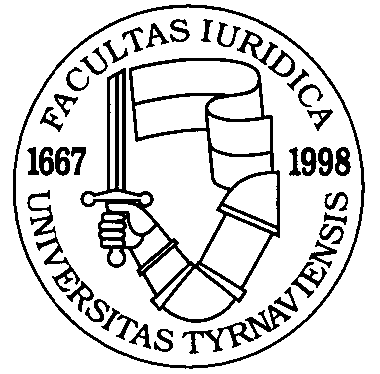 